At this SG15 plenary meeting, we have initiated the approval process of four information model Recommendations, namely G.7711/Y.1702 “Generic protocol-neutral information model for transport resources” RevisionG.874.1 “Optical transport network (OTN): Protocol neutral management information model for the network element view” RevisionG.8052/Y.1346 “Protocol-neutral management information model for the Ethernet transport capable network element” RevisionNew G.8152/Y.1375, “Protocol-neutral management information model for the MPLS-TP transport network element”  The latest drafts of these documents are provided herewith for your information. Attachments: TD617 R1/PTD618 R1/PTD619 R1/PTD620 R1/P________________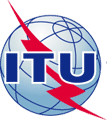 INTERNATIONAL TELECOMMUNICATION UNIONINTERNATIONAL TELECOMMUNICATION UNIONINTERNATIONAL TELECOMMUNICATION UNIONINTERNATIONAL TELECOMMUNICATION UNIONINTERNATIONAL TELECOMMUNICATION UNIONINTERNATIONAL TELECOMMUNICATION UNIONCOM 15 – LS 379 – ETELECOMMUNICATION
STANDARDIZATION SECTORSTUDY PERIOD 2013-2016TELECOMMUNICATION
STANDARDIZATION SECTORSTUDY PERIOD 2013-2016TELECOMMUNICATION
STANDARDIZATION SECTORSTUDY PERIOD 2013-2016TELECOMMUNICATION
STANDARDIZATION SECTORSTUDY PERIOD 2013-2016TELECOMMUNICATION
STANDARDIZATION SECTORSTUDY PERIOD 2013-2016TELECOMMUNICATION
STANDARDIZATION SECTORSTUDY PERIOD 2013-2016TELECOMMUNICATION
STANDARDIZATION SECTORSTUDY PERIOD 2013-2016TELECOMMUNICATION
STANDARDIZATION SECTORSTUDY PERIOD 2013-2016English onlyOriginal: EnglishEnglish onlyOriginal: EnglishEnglish onlyOriginal: EnglishQuestion(s):Question(s):14/1514/15Ref.: TD 605 (PLEN/15) Annex NRef.: TD 605 (PLEN/15) Annex NRef.: TD 605 (PLEN/15) Annex NRef.: TD 605 (PLEN/15) Annex NRef.: TD 605 (PLEN/15) Annex NRef.: TD 605 (PLEN/15) Annex NRef.: TD 605 (PLEN/15) Annex NRef.: TD 605 (PLEN/15) Annex NSource:Source:ITU-T Study Group 15ITU-T Study Group 15ITU-T Study Group 15ITU-T Study Group 15ITU-T Study Group 15ITU-T Study Group 15Title:Title:LS on Generic and Transport Technology Specific Management Information ModelsLS on Generic and Transport Technology Specific Management Information ModelsLS on Generic and Transport Technology Specific Management Information ModelsLS on Generic and Transport Technology Specific Management Information ModelsLS on Generic and Transport Technology Specific Management Information ModelsLS on Generic and Transport Technology Specific Management Information ModelsLIAISON STATEMENTLIAISON STATEMENTLIAISON STATEMENTLIAISON STATEMENTLIAISON STATEMENTLIAISON STATEMENTLIAISON STATEMENTLIAISON STATEMENTFor action to:For action to:For action to:-----For comment to:For comment to:For comment to:-----For information to:For information to:For information to:ITU-T SG2 Q7/WP2, ONF (IMP, Open Transport WG), TM Forum, MEF, ETSI NFV, OIF, BBF, IETF (netmod wg, lime wg, ccamp wg, mpls wg, teas wg, OPS area, RTG area), IEEE 802.1, IEEE 802.3 ITU-T SG2 Q7/WP2, ONF (IMP, Open Transport WG), TM Forum, MEF, ETSI NFV, OIF, BBF, IETF (netmod wg, lime wg, ccamp wg, mpls wg, teas wg, OPS area, RTG area), IEEE 802.1, IEEE 802.3 ITU-T SG2 Q7/WP2, ONF (IMP, Open Transport WG), TM Forum, MEF, ETSI NFV, OIF, BBF, IETF (netmod wg, lime wg, ccamp wg, mpls wg, teas wg, OPS area, RTG area), IEEE 802.1, IEEE 802.3 ITU-T SG2 Q7/WP2, ONF (IMP, Open Transport WG), TM Forum, MEF, ETSI NFV, OIF, BBF, IETF (netmod wg, lime wg, ccamp wg, mpls wg, teas wg, OPS area, RTG area), IEEE 802.1, IEEE 802.3 ITU-T SG2 Q7/WP2, ONF (IMP, Open Transport WG), TM Forum, MEF, ETSI NFV, OIF, BBF, IETF (netmod wg, lime wg, ccamp wg, mpls wg, teas wg, OPS area, RTG area), IEEE 802.1, IEEE 802.3 Approval:Approval:Approval:ITU-T SG15 (Geneva, 30 September 2016)ITU-T SG15 (Geneva, 30 September 2016)ITU-T SG15 (Geneva, 30 September 2016)ITU-T SG15 (Geneva, 30 September 2016)ITU-T SG15 (Geneva, 30 September 2016)Deadline:Deadline:Deadline:-----Contact:Contact:Hing-Kam LamRapporteur Q14/15Hing-Kam LamRapporteur Q14/15Hing-Kam LamRapporteur Q14/15Hing-Kam LamRapporteur Q14/15Tel: +1 732-331-3476Email: Kam.Lam@nokia.com  Tel: +1 732-331-3476Email: Kam.Lam@nokia.com  Contact:Contact:Scott MansfieldAssociate Rapporteur Q14/15Scott MansfieldAssociate Rapporteur Q14/15Scott MansfieldAssociate Rapporteur Q14/15Scott MansfieldAssociate Rapporteur Q14/15Tel: +1 724-931-9316Email: scott.mansfield@ericsson.com Tel: +1 724-931-9316Email: scott.mansfield@ericsson.com 